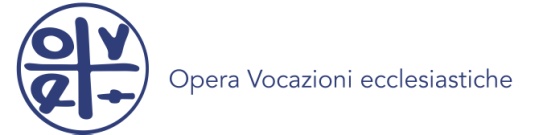 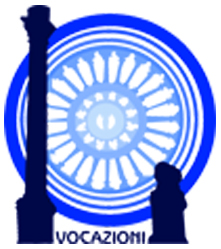 C.D.V. DI BRINDISI – OSTUNIOPERA VOCAZIONI ECCLESIASTICHEINTENZIONI VOCAZIONALIPER LA PREGHIERA DEI FEDELIL’ Opera Vocazioni Ecclesiastiche desidera proporre mensilmente alle Comunità parrocchiali alcune intenzioni di preghiera prettamente vocazionali ispirate alle letture bibliche della domenica, che possono essere inserire durante la Santa Messa.DOMENICA 7 gennaio 2018Come la pioggia e la neve irrigano la terra, rendendola feconda e ricca di “germogli”, così la tua Parola, Signore, scenda copiosa nei cuori dei nostri giovani e produca frutti abbondanti; possa suscitare l’ardente desiderio di seguirti più da vicino, donando la propria vita a servizio della tua Parola. Preghiamo.DOMENICA 14 gennaio 2018Il giovanissimo Samuele, attraverso la saggia guida del sacerdote Eli, comprese che il Signore lo chiamava ad una speciale missione. Fa’, o Signore, che ogni ragazzo possa trovare nel proprio parroco un maestro di fede esemplare, un direttore spirituale, un confessore disponibile ed accogliente per saper discernere il “progetto di vita” che il Padre ha seminato nel suo cuore. Preghiamo.DOMENICA 21 gennaio 2018Signore Gesù, hai chiamato i primi discepoli a “seguirti” più da vicino per diventare “pescatori di uomini” ed essi, lasciando sicurezze ed affetti, ti hanno seguito con gioia. Continua ancora oggi, a cercare “cuori” generosi proponendo loro di condividere con te l’avventura dell’annuncio del Regno di Dio. Preghiamo.DOMENICA 28 gennaio 2018San Paolo invita i giovani non sposati della Comunità di Corinto a “preoccuparsi delle cose del Signore”, per piacere solo a Lui e per essere “santi nel corpo e nello spirito”. Guarda ai nostri giovani, Signore, attirali a Te, perché sappiano gustare la bellezza di una vita votata all’Amore. Preghiamo.